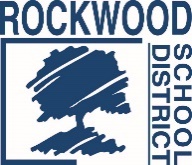 Addendum #1Date: July 9, 2018Rockwood School District – RFP No. RFPCIO-SECCAMSSecurity Cameras-Kehrs Mill Elementary School The Request for Proposals (RFP) for the above named project is amended as noted in this Addendum. This Addendum consists of questions and Rockwood School District’s responses from the Pre-Proposal Walk-Through. What are the highlighted areas on the map provided? The yellow highlighted areas indicate current camera visibility/coverage.Does the district have a preference for keeping existing cameras?The district’s preference is to utilize existing equipment where possible, as long as the proposed solution provides the features indicated in the RFP as necessary, e.g. accessible via a web browser.Can proposer submit more than one proposal? Proposers should submit their most cost- effective and feature rich proposal possible; multiple proposals will be evaluated from the same proposer.Does the district want centralized management?The ideal solution would offer centralized management capability and be accessible from any web browser or mobile phone (via app).Where does the district prefer NVR equipment be located if on premise? NVR equipment should be located in the MDF.If proposed solution requires NVR/DVR on premise, what is the preferred operating system?  Windows 2016If proposed solution features centralized management, where should that be? Proposers may submit a cloud-based solution or an in-district data center solution. If cloud-based, proposals must include any and all fees associated with the service on a monthly or annual basis and must include storage limit breakdowns, e.g. <1TB, <2TB, etc. with costs.How many channels does district need available for expansion?  10 - 20%Does the district require integration with Active Directory for log ins? Active Directory Integration is preferred.Is the district able to provide POE? Yes, the district is able to provide 30W POE.Is the district providing switch ports? Yes, the district is providing switch ports.Are there any open patch panel ports I’m data closet? YesDoes the district require constant recording? No, the district prefers to have recording on motion.Is the district interested in integrating door entry systems? No, this proposal should be limited to the items in the RFP.Does the district want to include door strikes? No, this proposal is limited to the items in the RFP.What are the dimensions of the gymnasium?  (Waiting for response)Do cameras in the gymnasium require protective cages? Yes.Does the district want exterior surveillance coverage? Yes, the district would like surveillance at all exterior doors but this does not mean it requires a camera for each door. The district wants to be able to see a person walk up to an external door, enter the building and proceed inside.Does the district require vandal protection?  The RFP requested IK10 standard protection.Would the district consider non-vandal protection for interior and exterior? Proposer may include non-vandal rated cameras as an alternative, but should include an option with cameras that meet the IK10 standard.Do you want the exterior door from the library covered on outside? Yes.What will be turnaround time for questions? All questions will be answered by 4:30 PM July 11, 2018.Is parking lot included in exterior? No, that will be phase 3. We want to cover immediate exterior at doors.When are you planning to implement? Assuming the district receives a proposal that meets its needs and all details can be agreed upon with proposer, it will go to the board of education for approval on August 2.	More than likely, work will begin after school starts (August 14), which means that any wiring will need to be completed outside of school hours.  Proposer will be able to obtain contractor badges (with appropriate background checks*) which allow workers to be in building without technology department employees with them. The district does not have school on October 26, 2018.What do you want us to do about old cameras? Old cameras and cabling can be left in place for the district to remove.Do you want audio included? Audio is not required in RFP but may be included as an alternate or option in proposal.What are the current models and the megapixels on existing cameras?End of Addendum #1SarixIMSOLW10-1E(dome)0.5MPSarix EnhancedIME219 (dome)2MPSarix EnhancedIME229-1IS(dome)up to 3MPPelco AnalogUnidentified dome modelResolution is 352x240 FPS = 30